GYMNÁZIUMSPOJENÁ ŠKOLA SV. FRANTIŠKA Z ASSISINÁZOV PRÁCESEMINÁRNA PRÁCAPredmet:						Seminár z ...Konzultant: 						Titul Meno Priezvisko
Bratislava 2022						Meno PRIEZVISKOHlavnú textovú časť seminárnej práce tvorí vlastný text autora, ktorý oboznamuje čitateľa s cieľmi, zámermi práce a jeho výskumom. Práca sa ďalej nečlení, študent vykonáva opravy podľa usmernenia vedúceho práce.Obsah práce spravidla obsahuje:stručné uvedenie do problematiky,cieľ práce,výskum,výsledky práce.Formálne parametre textu:Typ písma 		Times New RomanVeľkosť písma 	12Riadkovanie		1,5Formálne parametre textu v poznámke pod čiarou:Typ písma 		Times New RomanVeľkosť písma 	10Riadkovanie		1V celej práci zarovnať text.Citovaný text dať do kurzívy a úvodzoviek.Odporúčaný rozsah seminárnej práce je 2 - 5 strán. Do tohto rozsahu sa počíta hlavný text a zoznam použitej literatúry, neráta sa titulná strana a obrázkový materiál. Dôležitá je kvalita práce a úroveň spracovania. ZOZNAM POUŽITEJ LITERATÚRYZoznam použitej literatúry obsahuje úplný zoznam bibliografických odkazov. Rozsah tejto časti je daný množstvom použitých literárnych zdrojov, ktoré musia korešpondovať s citáciami použitými v texte.Jednotlivé položky v zozname bibliografických odkazov sa uvádzajú v abecednom poradí. Pri citovaní je dôležitá etika citovania ako aj technika citovania. Etika citovania určuje spôsob dodržiavania etickej normy vo vzťahu k cudzím myšlienkam a výsledkom, ktoré sú obsiahnuté v použitej literatúre. Technika citovania vyjadruje či je správna podľa normy STN ISO 690: 1998. Príklady popisu dokumentov citácií podľa ISO 690 a ISO 690-2: Knihy/MonografiePrvky popisu: Autor. Názov. Poradie vydania. Miesto vydania: Vydavateľ, rok vydania. Rozsah strán. ISBN. BARNES, Timothy.  The New Empire of Diocletian and Constantine. Cambridge, MA: Harvard University Press, 1982. 98 s. ISBN 9780674280670.VALACHOVIČ, Pavol. Stručné dejiny starovekého Ríma. Prešov: Vydavateľstvo Michala Vaška, 2009. 153 s. ISBN 9788071657453.Článok zo zborníka a monografie Prvky popisu: Autor. Názov. In Názov zdrojového dokumentu (noviny, časopisy). ISSN, rok, ročník, číslo zväzku, rozsah strán (strana od-do).CARRIÉ, Jean-Michel. Le riforme economiche da Aureliano a Costantino. In Storia di Roma, Vol. III/I. L´età tardoantica. A. Schiavone (ed.). Torino: Einaudi, 1993, s. 283-322. ISBN 10 8806117459.Článok v časopisePrvky popisu:Autor. Názov. In Názov zdrojového dokumentu (noviny, časopisy). ISSN, rok, ročník, číslo zväzku, rozsah strán (strana od-do).STEINEROVÁ, Jana. Princípy formovania vzdelania v informačnej vede. In Pedagogická revue. ISSN 1335-1982, 2000, roč. 2, č. 3, s. 8-16.Elektronické dokumentyPrvky popisu:Autor. Názov. In Názov časopisu. [Druh nosiča]. Rok vydania, ročník, číslo [dátum citovania]. Dostupnosť a prístup. ISSN.CHLUBNÝ, Jiří – BAJGAR, Mirek. Rozklad říše a zotavení. [online]. [cit. 20. 01. 2020]. Dostupné na internete: http://www.antickysvet.cz/25812n-rozklad-a-zotaveni?fbclid=IwAR1Wt66sbVfukRsfnFSxt8BSSNwixmhuAmFKttRJxZpI_dUOBwD7KkDbrRI. REINACH, Adolphe. Notes tarentines I. Pyrrhus et la Nike de Tarente. [online]. In Neapolis I, 1913, vol. 2, s. 27-38. [cit. 2017-02-20]. Dostupné na internete: <https://en.wikipedia.org/wiki/Altar_of_Victory>.TŮMA, Radek. Římske císařství. Decius (249-251). [online]. ISSN 1801-447X. [cit. 20. 01. 2020]. Dostupné na internete: http://rim.me.cz/cisarove/decius/decius.php.Nasledujúce tri strany uvádzajú príklady zápisu literatúry a príloh.ZOZNAM POUŽITEJ LITERATÚRYa) BibliografiaBARNES, Timothy.  The New Empire of Diocletian and Constantine. Cambridge, MA: Harvard University Press, 1982. 98 s. ISBN 9780674280670. CARRIÉ, Jean-Michel. Le riforme economiche da Aureliano a Costantino. In Storia di Roma, Vol. III/I. L´età tardoantica. A. Schiavone (ed.). Torino: Einaudi, 1993, s. 283-322. ISBN 10 8806117459.VALACHOVIČ, Pavol. Stručné dejiny starovekého Ríma. Prešov: Vydavateľstvo Michala Vaška, 2009. 153 s. ISBN 9788071657453.b) Internetové zdrojeCHLUBNÝ, Jiří – BAJGAR, Mirek. Rozklad říše a zotavení. [online]. [cit. 20. 01. 2020]. Dostupné na internete: http://www.antickysvet.cz/25812n-rozklad-a-zotaveni?fbclid=IwAR1Wt66sbVfukRsfnFSxt8BSSNwixmhuAmFKttRJxZpI_dUOBwD7KkDbrRI.REINACH, Adolphe. Notes tarentines I. Pyrrhus et la Nike de Tarente. [online]. In Neapolis I, 1913, vol. 2, s. 27-38. [cit. 2017-02-20]. Dostupné na internete: <https://en.wikipedia.org/wiki/Altar_of_Victory>.TŮMA, Radek. Římske císařství. Decius (249-251). [online]. ISSN 1801-447X. [cit. 20. 01. 2020]. Dostupné na internete: http://rim.me.cz/cisarove/decius/decius.php.PRÍLOHY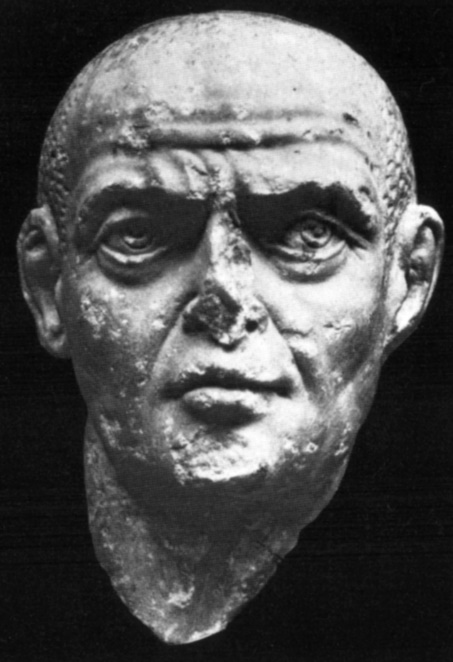 Obr. 1 Diocletianus (284 – 305)Busta z Villa Doria Pamphilj v RímeZdroj: [cit. 20. 01. 2020]. Dostupné na internete: https://it.wikipedia.org/wiki/File:Ritratto_di_diocleziano,_villa_doria-pamphili.jpg. 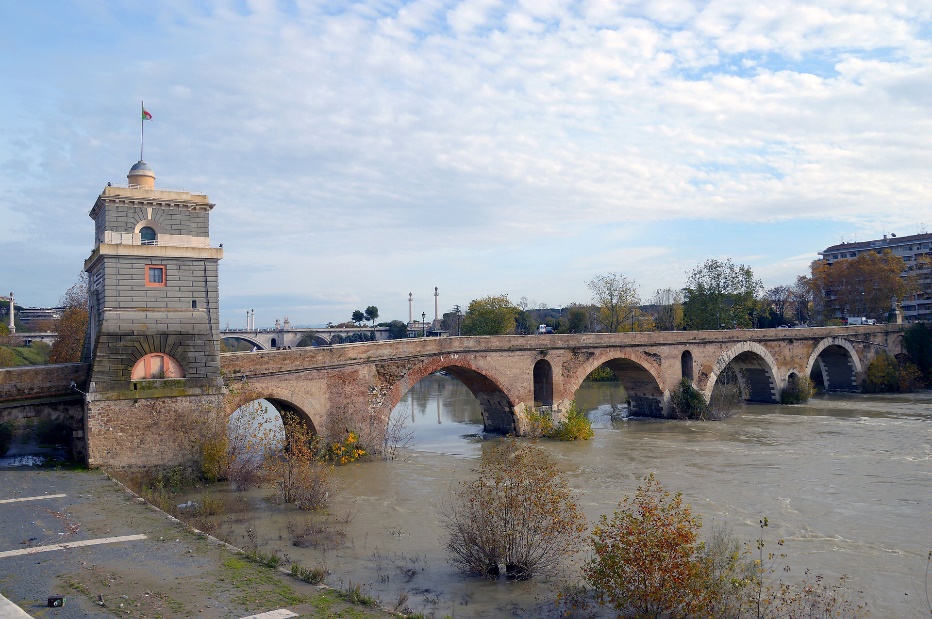 Obr. 2 Mulvijský mostZdroj: archív autora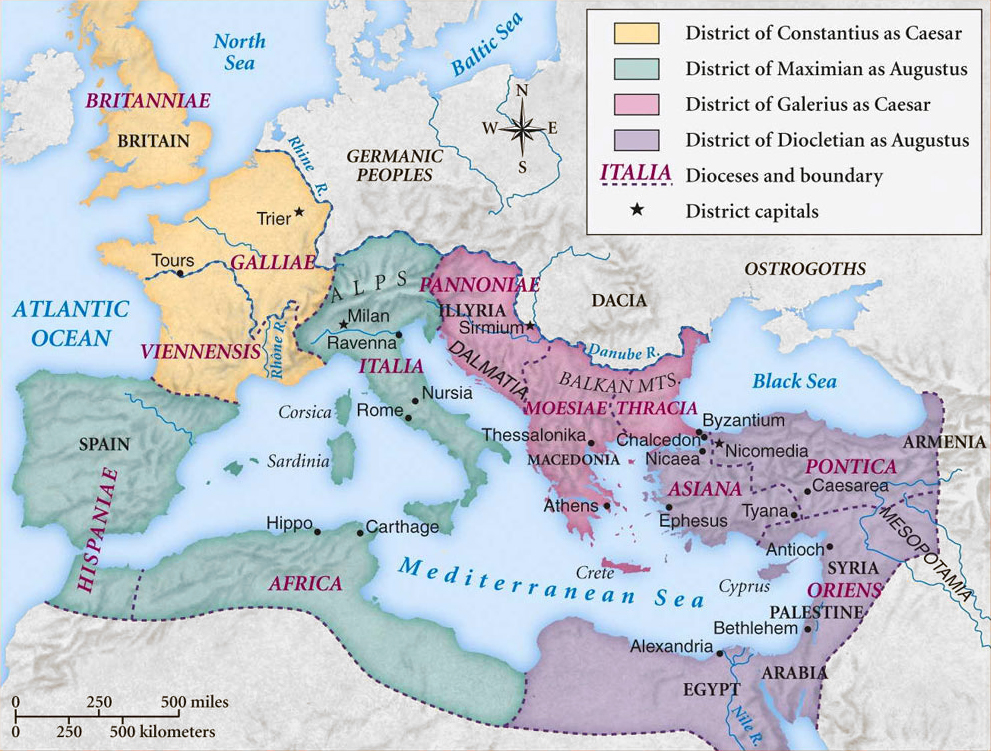 Mapa 1 Rímske impérium za vlády Diocletiana (284 – 305)Zdroj: [cit. 20. 01. 2020]. Dostupné na internete: https://upload.wikimedia.org/wikipedia/commons/0/07/Tetrarchy_map3.jpg. 